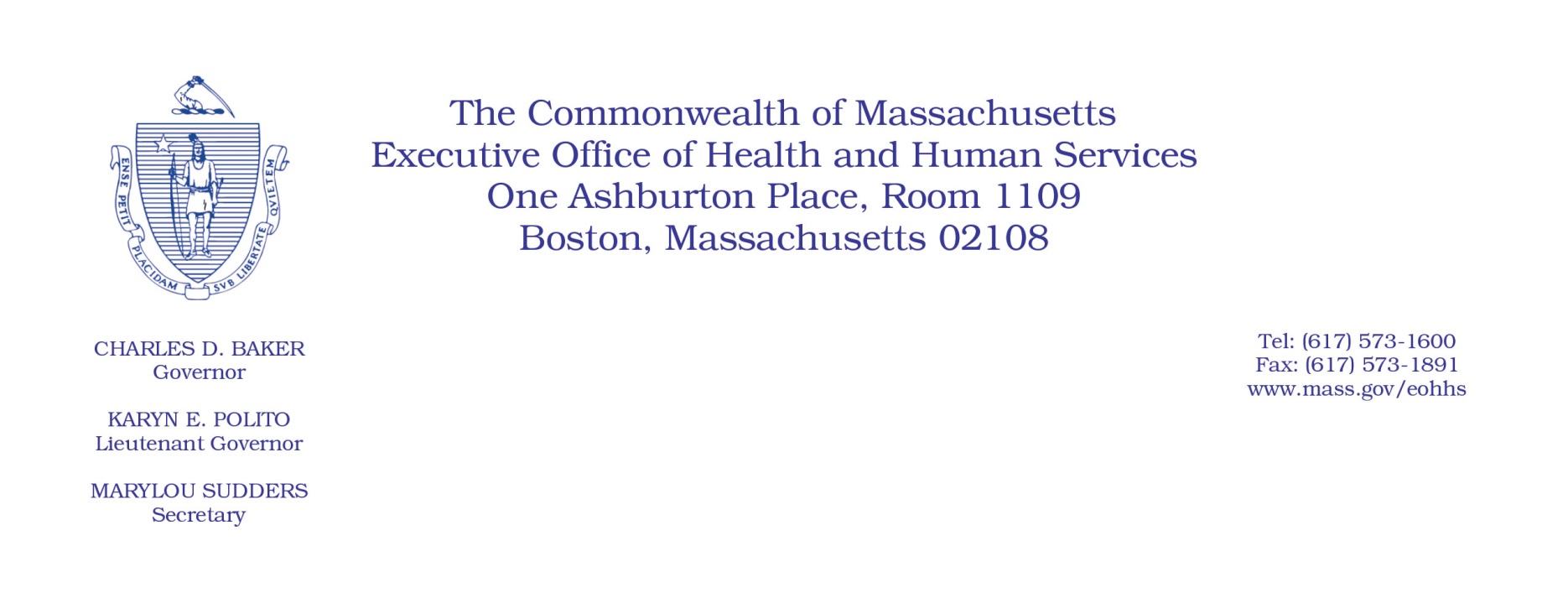 Administrative Bulletin 21-03101 CMR 315.00: Vision Care Services and Ophthalmic MaterialsEffective January 1, 2021CPT/HCPCS 2021 Procedure Code UpdatesUnder the authority of regulation 101 CMR 315.01(4):  Coding Updates and Corrections, the Executive Office of Health and Human Services is adding new procedure codes and deleting outdated codes. Rates for new codes are set at individual consideration (I.C.) until appropriate rates are established under 101 CMR 315.00. The changes, effective for dates of service provided on or after January 1, 2021, are as follows.CodeChangeRateCode Description 92229AdditionI.C.Imaging of retina for disease detection, with automated review and report at point of care99201Discontinued$28.33Office or other outpatient visit for the evaluation and management of a new patient, which requires these three key components: A problem focused history; A problem focused examination; Straightforward medical decision making. Counseling and/or coordination of care with other physicians, other qualified health care professionals, or agencies are provided consistent with the nature of the problem(s) and the patient's and/or family's needs. Usually, the presenting problem(s) are self-limited or minor. Typically, 10 minutes are spent face-to-face with the patient and/or family.